 ПОЯСНИТЕЛЬНАЯ ЗАПИСКА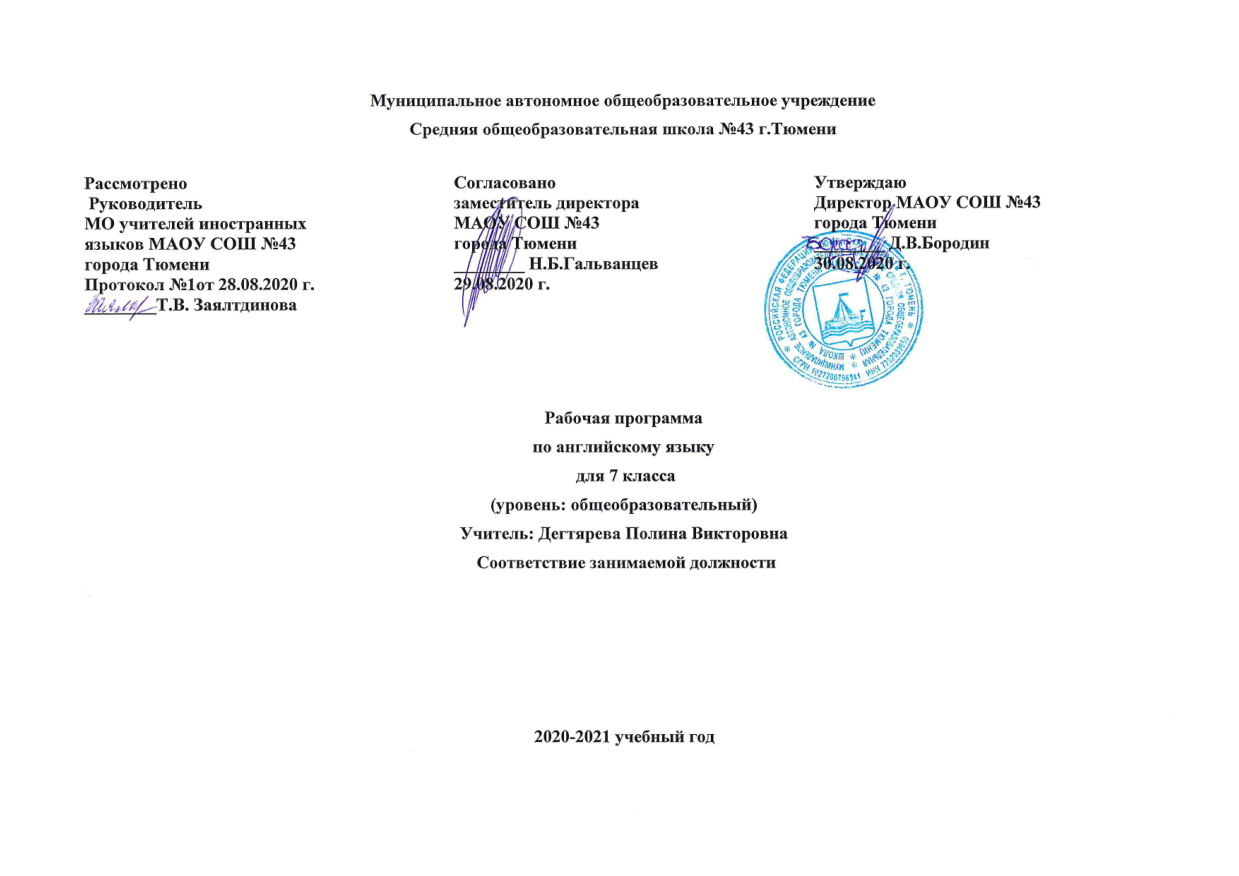 Рабочая программа по предмету «Английский язык» для 7  класса составлена на основе федерального закона от 29.12.2012 г. № 273 – ФЗ «Об образовании в Российской Федерации» в соответствии с требованиями Федерального государственного образовательного стандарта основного общего образования (приказ Министерства образования Российской Федерации от 05.03.2004 г. № 1089 «Об утверждении Федерального компонента государственных образовательных стандартов начального общего, основного общего и среднего (полного) общего образования»); с учётом примерной основной образовательной программы, согласно учебному плану МАОУ СОШ №43 города Тюмени на 2020 – 2021 учебный год, с использованием учебника «Английский в фокусе», учебник для общеобразовательных учреждений «Английский в фокусе» для 7 класса. Авторы Ю.В. Ваулина, Дж. Дули, О.Е. Подоляко, В. Эвенс. – М.: ExpressPublish: Просвещение, 2016.Цели и задачи курса.Данная программа обеспечивает реализацию следующих целей:- Развитие иноязычной коммуникативной компетенции (речевой, языковой, социокультурной, компенсаторной, учебно-познавательной).- Развитие и воспитание у школьников понимания важности иностранного языка в современном мире и потребности пользоваться им как средством общения, познания, самореализации и социальной адаптации.- Формирование дружелюбного и толерантного отношения к проявлениям иной культуры, уважения к личности, ценностям семьи, оптимизма и выраженной личностной позиции в восприятии мира, в развитии национального самосознания на основе знакомства с жизнью своих сверстников в других странах, с образцами литературы разных жанров, доступными для подростков с учетом достигнутого ими уровня иноязычной подготовки.Основными задачами реализации содержания обучения являются:-формирование и развитие коммуникативных умений в основных видах речевой деятельности;-формирование и развитие языковых навыков;-формирование и развитие социокультурных умений и навыков.Общая характеристика учебного предмета.Вторая ступень общего образования является важным звеном, которое соединяет все три ступени общего образования: начальную, основную и старшую. Данная ступень характеризуется наличием значительных изменений в развитии школьников,  так как к моменту начала обучения в основной школе у них расширился кругозор и общее представление о мире, сформированы элементарные коммуникативные умения на иностранном языке в четырех видах речевой деятельности, а также общеучебные умения, необходимые для изучения иностранного языка как учебного предмета; накоплены некоторые знания о правилах речевого поведения на родном и иностранном языках. На этой ступени совершенствуются приобретенные ранее знания, навыки и умения, увеличивается объем используемых учащимися языковых и речевых средств, улучшается качество практического владения иностранным языком, возрастает степень самостоятельности школьников и их творческой активности. В 7 классе продолжается развитие иноязычной коммуникативной компетенции в единстве всех ее составляющих: языковой, речевой, социокультурной, компенсаторной и учебно-познавательной компетенций. Это придает обучению ярко выраженный практико-ориентированный характер, проявляющийся в том числе в формировании надпредметных ключевых компетенций — готовности учащихся использовать усвоенные знания, умения и способы деятельности в реальной жизни для решения практических задач и развития творческого потенциала..Первой содержательной линией учебного предмета «Иностранный язык» являются коммуникативные умения в основных видах речевой деятельности, второй — языковые средства и навыки оперирования ими, третьей — социокультурные знания и умения. Указанные содержательные линии находятся в тесной взаимосвязи, что обусловлено единством составляющих коммуникативной компетенции как цели обучения: речевой, языковой, социокультурной.Региональный компонентВ рабочей программе выделено время для реализации регионального компонента в объёме 10% (10 часов) от общего времени, используемого для изучения учебного предмета.Содержание регионального компонента соответствует региональному компоненту государственного стандарта основного общего образования Тюменской области по иностранному языку.Изучение регионального компонента по иностранному языку на ступени среднего (полного) общего образования направлено на реализацию следующих целей:- развитие иноязычной коммуникативной компетенции обучающихся;- развитие и воспитание способности к самостоятельному и непрерывному изучению иностранного языка и готовности использовать его в других областях знаний;- воспитание способности к самооценке, личностному самоопределению в отношении будущей профессии;- воспитание качеств гражданина и патриота своей Родины, своего края.                                                                       Место учебного предмета в учебном планеКласс: 7 «А»Учитель: Дегтярева Полина ВикторовнаКоличество часов: всего 102 час;  в неделю 3  часа.Плановых контрольных работ 4, диктантов 10, внеклассное чтение 8Класс: 7 «Б»Учитель: Дегтярева Полина Викторовна Количество часов: всего 102 час;  в неделю 3  часа.Плановых контрольных работ 4, диктантов 10, внеклассное чтение 8Класс: 7 «В»Учитель: Дегтярева Полина ВикторовнаКоличество часов: всего 102 час;  в неделю 3  часа.Плановых контрольных работ 4, диктантов 10, внеклассное чтение 8Класс: 7 «Г»Учитель: Дегтярева Полина ВикторовнаКоличество часов: всего 102 час;  в неделю 3  часа.Плановых контрольных работ 4, диктантов 10, внеклассное чтение 8Класс: 7 «Д»Учитель: Дегтярева Полина ВикторовнаКоличество часов: всего 102 час;  в неделю 3  часа.Плановых контрольных работ 4, диктантов 10, внеклассное чтение 8Класс: 7 «Е»Учитель: Дегтярева Полина ВикторовнаКоличество часов: всего 102 час;  в неделю 3  часа.Плановых контрольных работ 4, диктантов 10, внеклассное чтение 8Требования к уровню подготовки обучающихся.Личностные результаты:формирование мотивации изучения иностранных языков и стремление к самосовершенствованию в образовательной области «Иностранный язык»;осознание возможностей самореализации средствами иностранного языка;стремление к совершенствованию собственной речевой культуры в целом;формирование коммуникативной компетенции в межкультурной и межэтнической коммуникации;развитие таких качеств, как воля, целеустремленность, креативность, инициативность, эмпатия, трудолюбие, дисциплинированность;формирование общекультурной и этнической идентичности как составляющих гражданской идентичности личности;стремление к лучшему осознанию культуры своего народа и готовность содействовать ознакомлению с ней представителей других стран; толерантное отношение к проявлениям иной культуры; осознание себя гражданином своей страны и мира;готовность отстаивать национальные и общечеловеческие (гуманистические, демократические) ценности, свою гражданскую позицию. 	Метапредметные результаты в данном курсе развиваются главным образом благодаря развивающему аспекту иноязычного образования.У учащихся основной школы будут развиты:1) положительное отношение к предмету и мотивация к дальнейшему овладению ИЯ:представление о ИЯ как средстве познания мира и других культур;осознание роли ИЯ в жизни современного общества и личности;осознание личностного смысла в изучении ИЯ, понимание роли и значимости ИЯ для будущей профессии;обогащение опыта межкультурного общения;2) языковые способности: к слуховой и зрительной дифференциации, к имитации, к догадке, смысловой антиципации, к выявлению языковых закономерностей, к выявлению главного и к логическому изложению;3) универсальные учебные действия:регулятивные:самостоятельно ставить цели, планировать пути их достижения, умение выбирать наиболее эффективные способы решения учебных и познавательных задач;соотносить свои действия с планируемыми результатами, осуществлять контроль своей деятельности в процессе достижения результата, корректировать свои действия в соответствии с изменяющейся ситуацией; оценивать правильность выполнения учебной задачи, собственные возможности её решения; владеть основами самоконтроля, самооценки, принятия решений и осуществления осознанного выбора в учебной и познавательной деятельности; познавательные:использовать знаково-символические средства представления информации для решения учебных и практических задач;пользоваться логическими действиями сравнения, анализа, синтеза, обобщения, классификации по различным признакам, установления аналогий и причинно-следственных связей, строить логическое рассуждение, умозаключение (индуктивное, дедуктивное и по аналогии) и делать выводы; работать с прослушанным/прочитанным текстом: определять тему, прогнозировать содержание текста по заголовку/по ключевым словам, устанавливать логическую последовательность основных фактов;осуществлять информационный поиск; в том числе с помощью компьютерных средств;выделять, обобщать и фиксировать нужную информацию;осознанно строить свое высказывание в соответствии с поставленной коммуникативной задачей, а также в соответствии с грамматическими и синтаксическими нормами языка;решать проблемы творческого и поискового характера;самостоятельно работать, рационально организовывая свой труд в классе и дома;контролировать и оценивать результаты своей деятельности;коммуникативные:готовность и способность осуществлять межкультурное общение на АЯ:- выражать с достаточной полнотой и точностью свои мысли в соответствии с задачами и условиями межкультурной коммуникации;- вступать в диалог, а также участвовать в коллективном обсуждении проблем, владеть монологической и диалогической формами речи в соответствии с грамматическими и синтаксическими нормами АЯ;- адекватно использовать речевые средства для дискуссии и аргументации своей позиции;- спрашивать, интересоваться чужим мнением и высказывать свое;- уметь обсуждать разные точки зрения и  способствовать выработке общей (групповой) позиции;- уметь аргументировать свою точку зрения, спорить и отстаивать свою позицию невраждебным для оппонентов образом;- уметь с помощью вопросов добывать недостающую информацию (познавательная инициативность);- уметь устанавливать рабочие отношения, эффективно сотрудничать и способствовать продуктивной кооперации;- проявлять уважительное отношение к партнерам, внимание к личности другого;- уметь адекватно реагировать на нужды других; в частности, оказывать помощь и эмоциональную поддержку партнерам в процессе достижения общей цели совместной деятельности;специальные учебные умения:читать на АЯ с целью поиска конкретной информации;читать на АЯ с целью детального понимания содержания;читать на АЯ с целью понимания основного содержания;понимать английскую речь на слух с целью полного понимания содержания;понимать общее содержание воспринимаемой на слух информации на АЯ;понимать английскую речь на слух с целью извлечения конкретной информации;работать с лексическими таблицами;понимать отношения между словами и предложениями внутри текста;работать с функциональными опорами при овладении диалогической речью;кратко излагать содержание прочитанного или услышанного текста;догадываться о значении новых слов по словообразовательным элементам, контексту;иллюстрировать речь примерами, сопоставлять и противопоставлять факты;использовать речевые средства для объяснения причины, результата действия;использовать речевые средства для аргументации своей точки зрения;организовывать работу по выполнению и защите творческого проекта;работать с англо-русским словарем: находить значение многозначных слов, фразовых глаголов;пользоваться лингвострановедческим справочником;переводить с русского языка на английский;использовать различные способы запоминания слов на ИЯ;выполнять тесты  в форматах  Multiple choice, True/False/Unstated, Matching, Fill in и др.Предметные результаты освоения данной программы по иностранному языку выразится в: А. В коммуникативной сфере (т. е. владении иностранным языком как средством общения) Речевая компетенция в следующих видах речевой деятельности: говорении:начинать, вести/поддерживать и заканчивать различные виды диалогов в стандартных ситуациях общения, соблюдая нормы речевого этикета, при необходимости переспрашивая, уточняя;расспрашивать собеседника и отвечать на его вопросы, высказывая свое мнение, просьбу, отвечать на предложение собеседника согласием/отказом в пределах изученной тематики и усвоенного лексико-грамматического материала;рассказывать о себе, своей семье, друзьях, своих интересах и планах на будущее;сообщать краткие сведения о своем городе/селе, о своей стране и странах изучаемого языка;описывать события/явления, передавать основное содержание, основную мысль прочитанного или услышанного, выражать свое отношение к прочитанному/услышанному, давать краткую характеристику персонажей;аудировании:воспринимать на слух и полностью понимать речь учителя, одноклассников;воспринимать на слух и понимать основное содержание несложных аутентичных аудио- и видеотекстов, относящихся к разным коммуникативным типам речи (сообщение/рассказ/интервью);воспринимать на слух и выборочно понимать с опорой на языковую догадку, контекст краткие несложные аутентичные прагматические аудио- и видеотексты, выделяя значимую/нужную/необходимую информацию; чтении:читать аутентичные тексты разных жанров и стилей преимущественно с пониманием основного содержания;читать несложные аутентичные тексты разных жанров и стилей с полным и точным пониманием и с использованием различных приемов смысловой переработки текста (языковой догадки, выборочного перевода), а также справочных материалов; уметь оценивать полученную информацию, выражать свое мнение;читать аутентичные тексты с выборочным пониманием значимой/нужной/интересующей информации; письменной речи:заполнять анкеты и формуляры;писать поздравления, личные письма с опорой на образец с употреблением формул речевого этикета, принятых в стране/странах изучаемого языка;составлять план, тезисы устного или письменного сообщения; кратко излагать результаты проектной деятельности.Языковая компетенция (владение языковыми средствами):применение правил написания слов, изученных в основной школе;адекватное произношение и различение на слух всех звуков иностранного языка; соблюдение ритмико-интонационных особенностей предложений различных коммуникативных типов (утвердительное, вопросительное, отрицательное, повелительное); правильное членение предложений на смысловые группы;распознавание и употребление в речи основных значений изученных лексических единиц (слов, словосочетаний, реплик-клише речевого этикета);знание основных способов словообразования (аффиксации, словосложения, конверсии);понимание и использование явлений многозначности слов иностранного языка, синонимии, антонимии и лексической сочетаемости;распознавание и употребление в речи основных морфологических форм и синтаксических конструкций изучаемого иностранного языка; знание признаков изученных грамматических явлений (видо-временных форм глаголов, модальных глаголов и их эквивалентов, артиклей, существительных, степеней сравнения прилагательных и наречий, местоимений, числительных, предлогов);знание основных различий систем иностранного и русского/родного языков.Социокультурная компетенция:знание национально-культурных особенностей речевого и неречевого поведения в своей стране и странах изучаемого языка; применение этих знаний в различных ситуациях формального и неформального межличностного и межкультурного общения;распознавание и употребление в устной и письменной речи основных норм речевого этикета (реплик-клише, наиболее распространенной оценочной лексики), принятых в странах изучаемого языка;знание употребительной фоновой лексики и реалий страны/стран изучаемого языка, некоторых распространенных образцов фольклора (скороговорки, поговорки, пословицы);знакомство с образцами художественной, публицистической и научно-популярной литературы;представление об особенностях образа жизни, быта, культуры стран изучаемого языка (всемирно известных достопримечательностях, выдающихся людях и их вкладе в мировую культуру);представление о сходстве и различиях в традициях своей страны и стран изучаемого языка;понимание роли владения иностранными языками в современном мире.Компенсаторная компетенция — умение выходить из трудного положения в условиях дефицита языковых средств при получении и приеме информации за счет использования контекстуальной догадки, игнорирования языковых трудностей, переспроса, словарных замен, жестов, мимики. Б. В познавательной сфере:умение сравнивать языковые явления родного и иностранного языков на уровне отдельных грамматических явлений, слов, словосочетаний, предложений;владение приемами работы с текстом: умение пользоваться определенной стратегией чтения/аудирования в зависимости от коммуникативной задачи (читать/слушать текст с разной глубиной понимания);умение действовать по образцу/аналогии при выполнении упражнений и составлении собственных высказываний в  пределах тематики основной школы;готовность и умение осуществлять индивидуальную и совместную проектную работу;умение пользоваться справочным материалом (грамматическим и лингвострановедческим справочниками, двуязычным и толковым словарями, мультимедийными средствами);владение способами и приемами дальнейшего самостоятельного изучения иностранных языков.В. В ценностно-ориентационной сфере:представление о языке как средстве выражения чувств, эмоций, основе культуры мышления;достижение взаимопонимания в процессе устного и письменного общения с носителями иностранного языка, установления межличностных и межкультурных контактов в доступных пределах;представление о целостном полиязычном, поликультурном мире, осознание места и роли родного и иностранных языков в этом мире как средства общения, познания, самореализации и социальной адаптации;приобщение к ценностям мировой культуры как через источники информации на иностранном языке (в том числе мультимедийные), так и через непосредственное участие в  школьных обменах, туристических поездках, молодежных форумах. Г. В эстетической сфере:владение элементарными средствами выражения чувств и эмоций на иностранном языке;стремление к знакомству с образцами художественного творчества на иностранном языке и средствами иностранного языка;развитие чувства прекрасного в процессе обсуждения современных тенденций в живописи, музыке, литературе. Д. В трудовой сфере:умение рационально планировать свой учебный труд;умение работать в соответствии с намеченным планом. Е. В физической сфере:стремление вести здоровый образ жизни (режим труда и отдыха, питание, спорт, фитнес);знание и выполнение санитарно-гигиенических правил, соблюдение здоровьесберегающего режима дня;стремление не совершать поступки, угрожающие собственному здоровью и безопасности.Содержание учебного предмета.Планируемые результаты изучения учебного предмета.В результате изучения английского языка ученик 7 класса должензнать/понимать:· основные значения изученных лексических единиц (слов, словосочетаний); основные способы словообразования (аффиксация, словосложение, конверсия);· особенности структуры простых и сложных предложений;· интонацию различных коммуникативных типов предложений;· признаки изученных грамматических явлений (видовременных форм глаголов, модальных глаголов и их эквивалентов, артиклей, существительных, степеней сравнения прилагательных и наречий, местоимений, числительных, предлогов);· основные нормы речевого этикета (реплики‐клише, наиболее распространенная оценочная лексика), принятые в стране изучаемого языка;говорение· рассказывать о себе, своей семье, друзьях, своих интересах и планах на будущее, сообщать краткие сведения о своем городе/селе, о своей стране и стране изучаемого языка;· делать краткие сообщения, описывать события/явления (в рамках пройденных тем), передавать основное содержание, основную мысль прочитанного или услышанного.аудирование· понимать основное содержание кратких, несложных аутентичных прагматических текстов и выделять для себя значимую информацию;· понимать основное содержание несложных аутентичных текстов, относящихся к разным коммуникативным типам речи (сообщение/рассказ), уметь определить тему текста, выделить главные факты в тексте, опуская второстепенные.чтение· читать аутентичные с пониманием основного содержания (определять тему, выделять основную мысль, выделять главные факты, устанавливать логическую последовательность основных фактов текста);· читать несложные аутентичные тексты разных жанров с полным и точным пониманием,· читать текст с выборочным пониманием нужной или интересующей информации;письменная речь· заполнять анкеты и формуляры;· писать поздравления, личные письма с опорой на образец.Использовать приобретенные знания и умения в практической деятельности и повседневной жизни для:· создания целостной картины полиязычного, поликультурного мира,· осознания места и роли родного и изучаемого иностранного языка в этом мире;· приобщения к ценностям мировой культуры как через иноязычные источники информации, в том числе мультимедийные,· ознакомления представителей других стран с культурой своего народа;· осознания себя гражданином своей страны и мира.Календарно-тематическое планирование I четверть (24 ч; 1 к/р; 1 внеклассное чтение)II четверть (21 ч; 1 к/р; 1 внеклассное чтение)III четверть (30 ч) (1 к/р; 2 внеклассное чтение)IV четверть (27 ч; 1 к/р; 4 внеклассное чтение)Критерии и нормы оценки результата.АудированиеОценка «5» ставится в том случае, если коммуникативная задача решена, и при этом обучающиеся полностью поняли содержание иноязычной речи, соответствующей программным требованиям для каждого класса.Оценка «4» ставится в том случае, если коммуникативная задача решена, и при этом обучающиеся полностью поняли содержание иноязычной речи, соответствующей программным требованиям для каждого класса, за исключением отдельных подробностей, не влияющих на понимание содержания услышанного в целом.Оценка «3» ставится в том случае, если коммуникативная задача решена, и при этом обучающиеся полностью поняли только основной смысл иноязычной речи, соответствующей программным требованиям для каждого класса.Оценка «2» ставится в том случае, если обучающиеся не поняли смысла иноязычной речи, соответствующей программным требованиям для каждого класса.ГоворениеОценка «5» ставится в том случае, если общение осуществилось, высказывания обучающихся соответствовали поставленной коммуникативной задаче и при этом их устная речь полностью соответствовала нормам иностранного языка в пределах программных требований для данного класса.Оценка «4» ставится в том случае, если общение осуществилось, высказывания обучающихся соответствовали поставленной коммуникативной задаче и при этом обучающиеся выразили свои мысли на иностранном языке с незначительными отклонениями от языковых норм, а в остальном их устная речь соответствовала нормам иностранного языка в пределах программных требований для данного класса.Оценка «3» ставится в том случае, если общение осуществилось, высказывания обучающихся соответствовали поставленной коммуникативной задаче и при этом обучающиеся выразили свои мысли на иностранном языке с отклонениями от языковых норм, не мешающими, однако, понять содержание сказанного.Оценка «2» ставится в том случае, если общение не осуществилось или высказывания обучающихся не соответствовали поставленной коммуникативной задаче, обучающиеся слабо усвоили пройденный материал и выразили свои мысли на иностранном языке с такими отклонениями от языковых норм, которые не позволяют понять содержание большей части сказанного.ЧтениеОценка «5» ставится в том случае, если коммуникативная задача решена, и при этом обучающиеся полностью поняли и осмыслили содержание прочитанного иноязычного текста в объёме, предусмотренном заданием, чтение обучающихся соответствовало программным требованиям для данного класса.Оценка «4» ставится в том случае, если коммуникативная задача решена, и при этом  обучающиеся полностью поняли и осмыслили содержание прочитанного иноязычного текста за исключением деталей и частностей, не влияющих на  понимание  этого  текста,   в  объёме,   предусмотренном  заданием,  чтение обучающихся   соответствовало   программным   требованиям   для   данного  класса.Оценка «3» ставится в том случае, если коммуникативная задача решена, и при этом обучающиеся поняли, осмыслили главную идею прочитанного иноязычного текста в объёме, предусмотренном заданием, чтение обучающихся в основном соответствует программным требованиям для данного класса.Оценка «2» ставится в том случае, если коммуникативная задача не решена, обучающиеся не поняли прочитанного иноязычного текста в объёме, предусмотренном заданием, чтение обучающихся соответствовало программным требованиям для данного класса.Письмо- умение заполнять официальный бланк (анкету);- умение написать короткое сообщение, связанное с повседневной жизнью обучающихся.Оценка «5» ставится в том случае, если коммуникативная задача выполнена полно и точно; нет орфографических, грамматических и синтаксических ошибок; имеется обоснованность употребления лексики, ее разнообразие, обеспеченность связанности текста за счет фразовых и межфразовых связей. Оценка «4» ставится в том случае, если обучающийся допустил некоторые орфографические и  грамматические ошибки, но коммуникативная задача решена полно и точно.Оценка «3» ставится в том случае, если обучающийся допустил некоторые орфографические,  грамматические и синтаксические ошибки; коммуникативная задача решена, но не  полно и  не точно.Оценка «2» ставится в том случае, если коммуникативная задача не решена, большое количество ошибок.№разделаНазвание разделаКол-вочасовСодержание учебного материала1МОДУЛЬ 1. Образ жизни.8Знакомство обучающихся с содержанием курса. Освоение обучающимися базовых лексических единиц по теме (знакомство, члены семьи, описание внешности, персональные данные, страны и национальности). Освоение Неправильных глаголови порядковых числительных. Изучение в связной речи Времен группы Present. Прошедшее простое и прошедшее длительное время. Конструкции will/going to. Степени сравнения прилагательных.2МОДУЛЬ 2. Время рассказов.7Освоение обучающимися базовых лексических единиц по теме (названия дней недели, месяцев и времен года, порядковые числительные, описание комнаты и микрорайона). Освоение употребления a/an, some/any c существительными в единственном и во множественном числе, предлогов места и времени.3МОДУЛЬ 3.  Внешность и характер.10Освоение обучающимися базовых лексических единиц по теме (виды транспорта, правила дорожного движения, дорожные знаки). Изучение образования форм повелительного наклонения и  грамматических структур с глаголом can/can’t для выражения значения способности, разрешения, запрещения).4МОДУЛЬ 4. СМИ.11Освоение обучающимися базовых лексических единиц по теме (распорядок дня школьника, досуг). Изучение грамматического времени Present Simple (формообразование, употребление, орфография), наречий частотности и слов-связок.5МОДУЛЬ 5. Технический прогресс.10Освоение обучающимися базовых лексических единиц по теме (праздники, развлечения), употребления глаголов to make и to do. Изучение грамматического времени Present Continuous в различных контекстах употребления.6МОДУЛЬ 6. Досуг молодежи. Развлечения.9Освоение обучающимися базовых лексических единиц по теме (досуг, хобби, игры). Изучение способов образования сложных существительных и связывания предложений с помощью союза because. Повторение в сопоставлении грамматических времен Present Simple и Present Continuous с расширением контекстов употребления. Условные предложения. Составные прилагательные. Предлоги.7МОДУЛЬ 7. В центре внимания.10Освоение обучающимися базовых лексических единиц по теме (прилагательные-антонимы и прилагательные, выражающие эмоциональное состояние, описание места и событий в прошлом). Изучение образования и употребления форм прошедшего времени (Past Simple).8МОДУЛЬ 8. Природа и проблемы экологии.17Освоение обучающимися базовых лексических единиц по теме (типы домов, правила проживания, условия пребывания, места в городе). Изучение модальных глаголов и их эквивалентов в значении долженствование и отсутствие необходимости, способов образования и употребления степеней сравнения прилагательных.9МОДУЛЬ 9.За покупками.10Освоение обучающимися базовых лексических единиц по теме (еда и напитки, вкус, блюда, рецепты). Повторение исчисляемых и неисчисляемых существительных и их употребленияс неопределенными местоимениями. Практика использования грамматических времен: Настоящее завершенное и настоящее завершено-длительное время. Конструкции has gone to – has been to/in. Порядок прилагательных. Существительные в единственном и множественном числе.10МОДУЛЬ 10.  Здоровый образ жизни.17Освоение обучающимися базовых лексических единиц по теме (занятия в свободное время и каникулы, погода и одежда). Изучение грамматических форм обозначения будущего действия (Present Continuous, Future Simple и конструкция to be going to).№раздела№урокадатадатаТема урокаКоличество часовТип урока Вид контроля,ЕГЭ,ИКТПланируемые результатыПланируемые результатыДомашнее задание№раздела№урокапланфактТема урокаКоличество часовТип урока Вид контроля,ЕГЭ,ИКТПланируемые результатыПланируемые результатыДомашнее заданиеМОДУЛЬ 1. Образ жизни.МОДУЛЬ 1. Образ жизни.МОДУЛЬ 1. Образ жизни.МОДУЛЬ 1. Образ жизни.МОДУЛЬ 1. Образ жизни.МОДУЛЬ 1. Образ жизни.МОДУЛЬ 1. Образ жизни.МОДУЛЬ 1. Образ жизни.МОДУЛЬ 1. Образ жизни.1.101.09-05.09Вводный урок. Как я провел лето.1.Комбинированный урок.ТекущийУметь строить монологическое высказывание по заданной теме.Уметь строить монологическое высказывание по заданной теме.Выуч. слова1.201.09-05.09Жизнь в городе и загородом1.Урок изучения нового материала. Текущийупотреблять в речи Present Simple vs PresentCont.Уметь вести употреблять в речи Present Simple vs PresentCont.Уметь вести С.7 у.71.301.09-05.09Осторожность не повредит1.Комбинированный урок.Текущийдиалог-побуждение к действию;наречия от прилагательных     (-ly)диалог-побуждение к действию;наречия от прилагательных     (-ly)С.9 у. 81.407.09-12.09Контрольная работа(проверка остаточных знаний)1.Урок  контроля знаний и уменийТекущийУметь строить монологическое высказывание на основе прочитанногоУметь строить монологическое высказывание на основе прочитанногоС. 10 у. 41.507.09-12.09 Достопримечательности Британии1.Комбинированный урок.ТекущийУметь  делать описание/ сообщение с опорой на географическую картуУметь  делать описание/ сообщение с опорой на географическую картуС.11 у.51.607.09-12.09Билет в метро 1.Комбинированный урок.ТекущийУметь вести этикетный диалог диалог-расспросУметь вести этикетный диалог диалог-расспросВыучить диалог1.714.09-19.09Региональный компонент.Как я провел лето в своем крае.1.Урок систематизации и обобщения знанийТекущийУметь строить монологическое высказывание на основе прочитанногоУметь строить монологическое высказывание на основе прочитанногоС.13 у.41.814.09-19.09Контрольная работа по теме1.Урок контроля знаний и уменийЗнать и использовать в речи лексику по теме, употреблять в речи Present Simple vs Present Cont.; наречия от прилагательных (-ly)Знать и использовать в речи лексику по теме, употреблять в речи Present Simple vs Present Cont.; наречия от прилагательных (-ly)15 непр. глаг.МОДУЛЬ 2. Время рассказов.МОДУЛЬ 2. Время рассказов.МОДУЛЬ 2. Время рассказов.МОДУЛЬ 2. Время рассказов.МОДУЛЬ 2. Время рассказов.МОДУЛЬ 2. Время рассказов.МОДУЛЬ 2. Время рассказов.МОДУЛЬ 2. Время рассказов.МОДУЛЬ 2. Время рассказов.2.9 14.09-19.09Знаменитые писатели1.Комбинированный урок.ТекущийУметь делать сообщение на основе прочитанного текста. Уметь использовать в  речи Past SimpleС.17 у.9С.17 у.92.1021.09-26.09Жуль Верн1.Урок изучения нового материала. ТекущийУметь передавать содержание, с опорой на текст. Уметь использовать в  речи PastSimpleС.19 у.7С.19 у.72.10 Интегрированный урок с уроком литературы «Приключения»2.10 Интегрированный урок с уроком литературы «Приключения»2.10 Интегрированный урок с уроком литературы «Приключения»2.10 Интегрированный урок с уроком литературы «Приключения»2.10 Интегрированный урок с уроком литературы «Приключения»2.10 Интегрированный урок с уроком литературы «Приключения»2.10 Интегрированный урок с уроком литературы «Приключения»2.10 Интегрированный урок с уроком литературы «Приключения»2.10 Интегрированный урок с уроком литературы «Приключения»2.1121.09-26.09Он исчез1.Комбинированный урок.ТекущийУметь полно и точно понимать содержание текстаС. 20 у.3С. 20 у.32.1221.09-26.09Дар сказителя1.Комбинированный урок.ТекущийУметь передавать содержание, основ. мысль прочит. с опорой на текстС.21 у.5С.21 у.52.1330.09-04.10Региональный компонент. Литература моего края1.Комбинированный урок.ТекущийУметь вести диалог-обмен мнениями о событиях в прошломстр 22 упр 3стр 22 упр 32.1430.09-04.10Контрольная работа по теме1.Комбинированный урок.ТекущийЗнать и использовать в речи лексику по теме, правильно использовать в  речи Past Simple15 непр. глаг.15 непр. глаг.МОДУЛЬ 3.  Внешность и характер.МОДУЛЬ 3.  Внешность и характер.МОДУЛЬ 3.  Внешность и характер.МОДУЛЬ 3.  Внешность и характер.МОДУЛЬ 3.  Внешность и характер.МОДУЛЬ 3.  Внешность и характер.МОДУЛЬ 3.  Внешность и характер.МОДУЛЬ 3.  Внешность и характер.МОДУЛЬ 3.  Внешность и характер.3.1528.09-03.10Хобби и характер1.Урок изучения нового материалаТекущийУметь делать сообщение в связи с прочитанным текстом. С.26 у.7С.26 у.73.1628.09-03.10Внешность1.Комбинированный урок.ТекущийУметь правильно использовать в речи относительные местоимен. и наречияС.29 у.8С.29 у.83.1728.09-03.10Выдающиеся люди1.Комбинированный урок.ТекущийУметь передавать содержание прочитанного с опорой на текстС.30 у.6С.30 у.63.1805.10-10.10На страже Тауэра1.Комбинированный урок.ТекущийУметь писать личное письмо с опорой на образецС.31 у.6С.31 у.63.1905.10-10.10Поговорим об увлечениях 1.Комбинированный урок.ТекущийУметь вести диалог- расспрос на основе прочитанногоС. 32 у.4С. 32 у.43.2005.10-10.10Грамматико-ориентированный урок1.Урок систематизации и обобщения знаний и умений ТекущийПравильно употреблять времена глагола в речиС.34С.343.2112.10-17.10К/р по теме Внешность и характер1.Урок контроля знаний и умений ТематическийПравильно употреблять времена глагола в речи и лексику по теме15 непр. глаг.15 непр. глаг.3.2212.10-17.10Грамматико-ориентированный урок1.Урок коррекции знаний и умений ТекущийПравильно употреблять времена глагола в речи10 прилагательных10 прилагательных3.2312.10-17.10Дети во времена королевы Виктории1.Комбинированный урок. ТекущийУметь кратко  передавать содержание С.35С.353.2419.10-24.10Региональный компонент.Я – житель Тюмени1.Урок применения знаний и умений текста; строить высказ. на основе прочит.10 прилагательных10 прилагательных№раздела№урокадатадатаТема урокаКоличество часовТип урока Вид контроля,ЕГЭ,ИКТПланируемые результатыДомашнее задание№раздела№урокапланфактТема урокаКоличество часовТип урока Вид контроля,ЕГЭ,ИКТПланируемые результатыДомашнее заданиеМОДУЛЬ 4. СМИ.МОДУЛЬ 4. СМИ.МОДУЛЬ 4. СМИ.МОДУЛЬ 4. СМИ.МОДУЛЬ 4. СМИ.МОДУЛЬ 4. СМИ.МОДУЛЬ 4. СМИ.МОДУЛЬ 4. СМИ.4.119.10-24.10Виды СМИ1.Урок изучения нового материала. Уметь прогнозировать содержание текста по заголовку.Уметь использовать в речи Past ContiniousС.37 у.84.219.10-24.10Новости1.Комбинированный урок.Уметь вести диалог-обмен мнениями. Уметь использовать в речи PastContiniousvsPastSimpleС.39 у.74.3Грамматико-ориентированный урок1.Комбинированный урок.Уметь использовать в речи PastContinious vs PastSimpleС.44 у 54.4Экологический клуб1.Комбинированный урок.Уметь строить высказывания на основе прочитанного текстаС.40 у.54.5Молодежные журналы 1.Комбинированный урок. Уметь строить высказывания на основе прочитанного текстаС. 41 у.54.6Обсуждение ТВ программ1.Комбинированный урокУметь вести диалог-побуждение к действию. Уметь сС.42 у.4 4.7Включайте радио1.Комбинированный урок. Уметь находить запрашиваемую информациюС.43 у.54.8Грамматико-ориентированный урок1Комбинированный урок. Уметь создавать проект по темеС. 44 у.24.9Грамматико-ориентированный урок1.Комбинированный урок. Уметь строить высказывания на основе прочитанного текстаС. 44 у.34.10Контрольная работа по теме1.Урок контроля знаний и уменийPast Continious vs Past Simple, образовывать прил. от гл. с суффиксами15 непр. глаг.4.11Региональный компонент.СМИ моего края1.Урок коррекции знаний и умений Уметь вести диалог-расспрос5.12Предсказания1.Урок изучения нового материалаУметь вести диалог-расспрос Уметь использовать в речи FutureSimpleС.47 у.85.13Гаджеты1.Комбинированный урок. Уметь вести диалог-расспросС.49 у.95.141.Комбинированный урок.Уметь передавать содерж. прочит.с опорой на текст.С.54 у.55.15Эссе за и против1.Комбинированный урок. Уметь писать эссе «за и против» по проблеме С.50 у.65.16Подростки поколения хай-тек1.Комбинированный урок.Уметь передавать содержание прочитанного с опорой на текстС.51 у.45.17Проект «Город будущего»1.КомбинированныйУметь разрабатывать и презентовать проект; отстаивать свою точку зрения.С.54 у.65.18Как проводить инструктаж1.Комбинированный урок. Уметь вести диалог-побуждение к действию стр 52 упр 45.19Симуляторы1.Комбинированный урок. Уметь образовывать прилаг. от сущ. с помощью суффик.стр 53 упр 5 5.20Грамматико-ориентированный урок1.Урок систематизации и обобщения знаний и уменийУметь образовывать образовывать прилаг. от сущ. с суффиксами10 прилагательных5.21К/р по теме Технический прогресс1.Урок контроля знаний и уменийУметь коррректно применять полученные знания15 непр. глаг.№раздела№урокадатадатаТема урокаКоличество часовТип урока Вид контроля,ЕГЭ,ИКТТип урока Вид контроля,ЕГЭ,ИКТПланируемые результатыДомашнее заданиеДомашнее задание№раздела№урокапланфактТема урокаКоличество часовТип урока Вид контроля,ЕГЭ,ИКТТип урока Вид контроля,ЕГЭ,ИКТПланируемые результатыДомашнее заданиеДомашнее заданиеМОДУЛЬ 6. Развлечения.МОДУЛЬ 6. Развлечения.МОДУЛЬ 6. Развлечения.МОДУЛЬ 6. Развлечения.МОДУЛЬ 6. Развлечения.МОДУЛЬ 6. Развлечения.МОДУЛЬ 6. Развлечения.МОДУЛЬ 6. Развлечения.МОДУЛЬ 6. Развлечения.МОДУЛЬ 6. Развлечения.6.1Парк развлечений.1.1.Урок изучения нового материалаУметь вести диалог-расспрос, приглашение (принятие/отказ).Уметь вести диалог-расспрос, приглашение (принятие/отказ).С.57 у.106.2Летний лагерь.1.1.Комбинированный урок.Уметь использовать в речи Present PerfectУметь использовать в речи Present PerfectС.59 у.96.3Открытка с отдыха1.1.Комбинированный урок. Уметь писать личное письмо с опорой на образецУметь писать личное письмо с опорой на образецС.60 у.76.4Леголенд1.1.Комбинированный урок. Уметь составлять план текста. Уметь образовывать прилаг. с отриц. значением с приставкамиun-, il-, im-,in-, ir-Уметь составлять план текста. Уметь образовывать прилаг. с отриц. значением с приставкамиun-, il-, im-,in-, ir-С.61 у.66.5Едем в лагерь1.1.Комбинированный урок. Уметь вести диалог-расспрос на основе прочитанногоУметь вести диалог-расспрос на основе прочитанногоС.62 у.46.6Правила поведения в бассейне Интегрированный урок с уроком окружающий мир1.1.Комбинированный урок. Уметь читать с полным пониманием содержания текстаУметь читать с полным пониманием содержания текстаС.63 у.46.7Компьютерный лагерь в России1.1.Комбинированный урок. Уметь использовать изученную лексику в речи; читать с полным пониманиемУметь использовать изученную лексику в речи; читать с полным пониманиемС.64 у.26.8Обзорный урок по теме Развлечения1.1.Урок контроля знаний и уменийPresent Perfect; образовывать прилаг. с отриц. значениемPresent Perfect; образовывать прилаг. с отриц. значением15 неправ.гл.6.9Региональный компонент.Развлечения в моем городе1.1.Урок коррекции знаний и уменийУметь образовывать прил. с суфф-ми -ful/-lessУметь образовывать прил. с суфф-ми -ful/-less10 приалагательныхМОДУЛЬ 7. В центре внимания.МОДУЛЬ 7. В центре внимания.МОДУЛЬ 7. В центре внимания.МОДУЛЬ 7. В центре внимания.МОДУЛЬ 7. В центре внимания.МОДУЛЬ 7. В центре внимания.МОДУЛЬ 7. В центре внимания.МОДУЛЬ 7. В центре внимания.МОДУЛЬ 7. В центре внимания.МОДУЛЬ 7. В центре внимания.7.10Знаменитости1.1.Урок изучения нового материалаУметь вести диалог-расспрос. Уметь образовывать степени сравнения прил. и наречий Уметь вести диалог-расспрос. Уметь образовывать степени сравнения прил. и наречий С.67 у.87.11Киномания1.1.Комбинированный урокУметь высказываться о фактах и событиях, используя описание, повествование и сообщение, а также эмоциональные и оценочные суждения. Уметь высказываться о фактах и событиях, используя описание, повествование и сообщение, а также эмоциональные и оценочные суждения. С.69 у.107.12Музыка1.1.Комбинированный урок. Уметь вести диалог-обмен мнениямиУметь вести диалог-обмен мнениямиС.70 у.67.12.Интегрированный урок с уроком музыки « Стили музыки»7.12.Интегрированный урок с уроком музыки « Стили музыки»7.12.Интегрированный урок с уроком музыки « Стили музыки»7.12.Интегрированный урок с уроком музыки « Стили музыки»7.12.Интегрированный урок с уроком музыки « Стили музыки»7.12.Интегрированный урок с уроком музыки « Стили музыки»7.12.Интегрированный урок с уроком музыки « Стили музыки»7.12.Интегрированный урок с уроком музыки « Стили музыки»7.12.Интегрированный урок с уроком музыки « Стили музыки»7.12.Интегрированный урок с уроком музыки « Стили музыки»7.13Английский футбол1.1.Комбинированный урок. Уметь тезисно передавать смысл прочитанногоУметь тезисно передавать смысл прочитанногоС.71 у.47.14Идем в кино1.1.Комбинированный урок. Уметь выбирать главные факты из текста, опуская второстепенные.Уметь выбирать главные факты из текста, опуская второстепенные.С.72 у.47.15ТВ в России 1.1.Комбинированный урок. Уметь вести диалог-обмен мнениямиУметь вести диалог-обмен мнениямиС.73 у.57.16Грамматико-ориентированный урок1.1.Комбинированный урок. Уметь передавать содержание, прочитанного с опорой на текст.Уметь передавать содержание, прочитанного с опорой на текст.С.74 у.17.17Контрольная работа по теме1.1.Урок контроля знаний и уменийЗнать и правильно употреблять лексику по Знать и правильно употреблять лексику по 15 неправ.гл.7.18Региональный компонент.Музыка моего края1.1.Урок коррекции знаний и уменийтеме; использовать степени сравнения прилагательных и наречий в речи; образовывать прил. с суфф-ми -ful/-less.теме; использовать степени сравнения прилагательных и наречий в речи; образовывать прил. с суфф-ми -ful/-less.10 приалагательныхМОДУЛЬ 8.  Природа и проблемы экологии.МОДУЛЬ 8.  Природа и проблемы экологии.МОДУЛЬ 8.  Природа и проблемы экологии.МОДУЛЬ 8.  Природа и проблемы экологии.МОДУЛЬ 8.  Природа и проблемы экологии.МОДУЛЬ 8.  Природа и проблемы экологии.МОДУЛЬ 8.  Природа и проблемы экологии.МОДУЛЬ 8.  Природа и проблемы экологии.МОДУЛЬ 8.  Природа и проблемы экологии.МОДУЛЬ 8.  Природа и проблемы экологии.8.19Экологические проблемы1.1.Урок изучения нового материалаУметь вести диалог-побуждение к действию.Уметь вести диалог-побуждение к действию.С.77 у.78.20Помощники природы1.1.Комбинированный урокPresent Perfect Cont.Present Perfect Cont.С.79 у.98.21Рожденные свободными1.1.Комбинированный урок. Уметь вести диалог-обмен мнениями; уметь писать эссе «за и против»Уметь вести диалог-обмен мнениями; уметь писать эссе «за и против»С.80 у.68.22Мир природы в Шотландии1.1.Комбинированный урок. Уметь выбирать главные факты из текстаУметь выбирать главные факты из текстаС.81 у.48.23Благотворительность1.1.Комбинированный урок. Уметь вести диалоги этикетного характера; образовывать глаг.  от прилаг.с суффиксом –enУметь вести диалоги этикетного характера; образовывать глаг.  от прилаг.с суффиксом –enС.82 у.48.24Цепь питания1.1.Комбинированный урок. Уметь передавать содержание прочитанного с опорой на текстУметь передавать содержание прочитанного с опорой на текстС.83 у.58.24 Интегрированнный урок с роком биологии «Пищевая цепочка»8.24 Интегрированнный урок с роком биологии «Пищевая цепочка»8.24 Интегрированнный урок с роком биологии «Пищевая цепочка»8.24 Интегрированнный урок с роком биологии «Пищевая цепочка»8.24 Интегрированнный урок с роком биологии «Пищевая цепочка»8.24 Интегрированнный урок с роком биологии «Пищевая цепочка»8.24 Интегрированнный урок с роком биологии «Пищевая цепочка»8.24 Интегрированнный урок с роком биологии «Пищевая цепочка»8.24 Интегрированнный урок с роком биологии «Пищевая цепочка»8.24 Интегрированнный урок с роком биологии «Пищевая цепочка»8.25Эколагерь в России1.1.Комбинированный урок. Уметь делать сообщение в связи с прочитанным текстомУметь делать сообщение в связи с прочитанным текстомС.84 у.28.26Грамматико-ориентированный урок1.1.Урок систематизации и обобщения знаний и уменийPresent Perfect Cont.; образовывать глаг.  от прилаг.Present Perfect Cont.; образовывать глаг.  от прилаг.15 непр. глаг.8.27К/р по теме Природа и проблемы экологии1.1.Урок контроля знаний и умений10 приалагательных8.28Грамматико-ориентированный урок1.1.Урок коррекции знаний и уменийПравильно употреблять времена глагола в речиПравильно употреблять времена глагола в речи15 непр. глаг.8.298.30Региональный компонент.Экология моего края11Урок применения знаний и уменийПрогноз. содерж., понимать прочитанный текст и строить высказ. на основе прочит.Прогноз. содерж., понимать прочитанный текст и строить высказ. на основе прочит.10 предложений по прочитанному№раздела№урокадатадатаТема урокаКоличество часовТип урока Вид контроля,ЕГЭ,ИКТПланируемые результатыДомашнее задание№раздела№урокапланфактТема урокаКоличество часовТип урока Вид контроля,ЕГЭ,ИКТПланируемые результатыДомашнее заданиеМОДУЛЬ 9. За покупками.МОДУЛЬ 9. За покупками.МОДУЛЬ 9. За покупками.МОДУЛЬ 9. За покупками.МОДУЛЬ 9. За покупками.МОДУЛЬ 9. За покупками.МОДУЛЬ 9. За покупками.МОДУЛЬ 9. За покупками.9.31Здоровое питание1.Комбинированный урок. Уметь вести диалог-расспрос.С.87 у.69.32В магазине.1.Комбинированный урок Present Perfect vs Present Perfect ContinuousС.89 у.79.33Подарки 1.Комбинированный урок. Уметь писать личное письмо с опорой на образецС.90 у.49.34Поговорим о еде1.Комбинированный урок. Уметь строить высказывания на основе прочитанногоС.91 у.59.35Выражение благодарности 1.Комбинированный урок. Уметь вести диалоги этикетного характераС.92 у.39.36Выбор за вами1.Комбинированный урок. Уметь делать сообщение на основе прочитанногоС.93 у.59.37Проект «Подарок»1.Комбинированный урок. Уметь делать опрос, презентовать его результаты, отстаивать свою точку зренияС.94 у.19.38Прощальная вечеринка1.Комбинированный урок. Уметь делать сообщение на основе прочитанногоС.94 у.69.39Региональный компонент.Магазины моего города1.Урок контроля знаний и уменийPresent Perfect vs Present Perfect Continuous15 неправ.гл.9.40Грамматико-ориентированный урок1.Урок коррекции знаний и уменийМОДУЛЬ 10.  Здоровый образ жизни.МОДУЛЬ 10.  Здоровый образ жизни.МОДУЛЬ 10.  Здоровый образ жизни.МОДУЛЬ 10.  Здоровый образ жизни.МОДУЛЬ 10.  Здоровый образ жизни.МОДУЛЬ 10.  Здоровый образ жизни.МОДУЛЬ 10.  Здоровый образ жизни.МОДУЛЬ 10.  Здоровый образ жизни.10.41Стрессы 1.Урок изучения нового материалаУметь вести диалог-расспрос.Уметь С.97 у.910.42Травмы1.Комбинированный урок. С.99 у.810.43У врача1.Комбинированный урокУметь строить высказывания на основе прочитанногоС.100 у.510.44Королевская медслужба1.Комбинированный урок. Уметь делать сообщение в связи с прочитанным текстом. С.101 у.610.45У школьного врача 1.Комбинированный урок.Чтение с полным пониманием содержания.С.102 у.310.46Робинзон Крузо (Интегрированный урок с уроком литературы)1.Комбинированный урок.Уметь вести диалог-расспрос С.103 у.5 10.47Вопросы здоровья1.Комбинированный урок.Уметь делать сообщение в связи с прочитанным текстом.С.104 у.610.48Грамматико-ориентированный урок1.Урок систематизации и обобщения знаний и уменийУметь образовывать прилагат. от глаголов15 непр. глаг.10.49Итоговая контрольная работа в рамках промежуточной итоговой аттестации1.Урок контроля знаний и уменийУметь применять полученные знания10 прилагательных10.50Грамматико-ориентированный урок1.Урок коррекции знаний и уменийПравильно употреблять времена глагола в речи15 непр. глаг.10.51Работа с текстом «Питер Пен»1.Урок применения знаний и уменийПрогноз. содерж., понимать прочитанный текст и строить высказ. на основе прочит.10 рпедложений по прочитанному10.52Работа с текстом «Питер Пен»1.Урок применения знаний и уменийПрогноз. содерж., понимать прочитанный текст и строить высказ. на основе прочит.10 рпедложений по прочитанному10.53Работа с текстом «Питер Пен»1.Урок применения знаний и уменийПрогноз. содерж., понимать прочитанный текст и строить высказ. на основе прочит.10 рпедложений по прочитанному10.54Региональный компонент.Медицина нашего края1.Урок применения знаний и уменийПрогноз. содерж., понимать прочитанный текст и строить высказ. на основе прочит.10 рпедложений по прочитанному10.55Грамматико-ориентированный урок1.Урок коррекции знаний и уменийПравильно употреблять времена глагола в речи10.56Грамматико-ориентированный урок1.Урок коррекции знаний и уменийПравильно употреблять времена глагола в речи10.57Грамматико-ориентированный урок1.Урок коррекции знаний и уменийПравильно употреблять времена глагола в речи